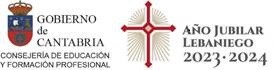 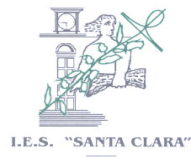 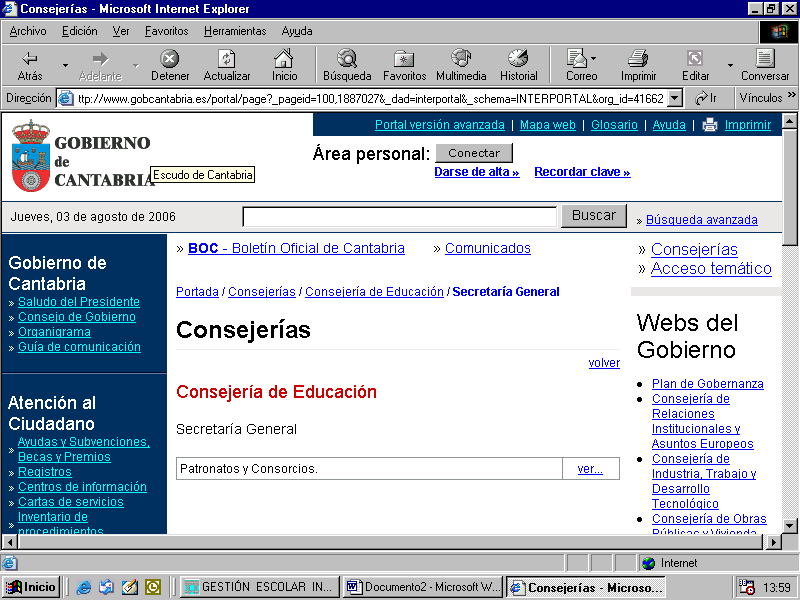 1) INSTRUCCIONES Y DOCUMENTACIÓN QUE DEBEN ENTREGAR TODOS LOS ALUMNOS:- Rellenad  todos los datos con LETRAS MAYÚSCULAS.- Fotocopia del DNI o documento identificativo (si se matricula por primera vez o no se aportó el curso anterior).- Resguardo del ingreso del seguro escolar: todos los alumnos/as menores de 28 años, excepto de 1º y 2º de eso, deberán hacer transferencia bancaria por importe de 1,12 €, en  la siguiente cuenta del Banco Santander:2) ADEMÁS, LOS ALUMNOS NUEVOS DEBEN APORTAR:-HISTORIAL ACADÉMICO DE LA E.S.O. (Fotocopia y original), o Certificado Oficial de superación de la ESO.-SI REPITE CURSO:-Certificado de notas de 1º de bachillerato.-Foto de carnet: si se desea actualizar la que existe en la plataforma Yedra. (Con nombres y apellidos en el dorso)USO DE IMÁGENES: Sí /NO (RODEE una opción) autorizo el uso por parte del centro de la imagen de mi hijo/a durante el desarrollo de actividades académicas. El IES Santa Clara no utilizará estas imágenes con fines comerciales o publicitarios.Santander, ___   de _______________de 2023                                                                  Firma del solicitanteQuedo enterado/a de que esta inscripción está condicionada a la comprobación de los datos de cuya veracidad me responsabilizo.RESGUARDO MATRÍCULA I.E.S. SANTA CLARA – CURSO 2023/2024*LA ELECCIÓN DE MATERIAS ESTÁ SUPEDITADA A LAS POSIBILIDADES ORGANIZATIVAS DEL CENTRO¿Es la primera vez que se matricula en este Centro?ELECCIÓN DE ASIGNATURAS:*LA ELECCIÓN DE MATERIAS ESTÁ SUPEDITADA A LAS POSIBILIDADES ORGANIZATIVAS DEL CENTROLos datos recogidos en este impreso serán utilizados únicamente con fines académicos. La Consejería de Educación no utilizará estos datos con fines comerciales o publicitarios.1º BACHILLERATOGENERALSELLO DEL CENTRODNI/PasaporteAPELLIDOS Y NOMBREAPELLIDOS Y NOMBREAPELLIDOS Y NOMBRENACIONALIDADTfno:Tfno:Tfno:Tfno:Madre:Madre:Madre:FECHANACIMIENTOFECHANACIMIENTOFECHANACIMIENTOFECHANACIMIENTOFECHANACIMIENTONACIONALIDADTfno:Tfno:Tfno:Tfno:Padre:Padre:Padre:FECHANACIMIENTOFECHANACIMIENTOFECHANACIMIENTOFECHANACIMIENTOFECHANACIMIENTOCORREO ELECTRÓNICOSEXO: V  □     M □PAíSNACIMIENTOPAíSNACIMIENTOPAíSNACIMIENTOPAíSNACIMIENTOPROVINCIA NACIMIENTOMUNICIPIONACIMIENTOMUNICIPIONACIMIENTOMUNICIPIONACIMIENTOLOCALIDAD DE NACIMIENTOLOCALIDAD DE NACIMIENTOLOCALIDAD DE NACIMIENTOLOCALIDAD DE NACIMIENTOLOCALIDAD DE NACIMIENTODOMICILIO DEL ALUMNOCÓDIGO POSTALCÓDIGO POSTALPROVINCIAMUNICIPIOMUNICIPIOMUNICIPIOMUNICIPIOLOCALIDADLOCALIDADLOCALIDADLOCALIDADLOCALIDADAPELLIDOS Y NOMBRE DEL PADRE O TUTOR:APELLIDOS Y NOMBRE DEL PADRE O TUTOR:D.N.I.D.N.I.D.N.I.D.N.I.D.N.I.D.N.I.APELLIDOS Y NOMBRE DE LA MADRE O TUTORA:APELLIDOS Y NOMBRE DE LA MADRE O TUTORA:D.N.I.D.N.I.D.N.I.D.N.I.D.N.I.D.N.I.Nº DE CUENTA: ES25/0075/0145/9506/0190/7786ORDENANTE: NOMBRE Y APELLIDOS DEL ALUMNO/ANOMBRE Y APELLIDOS DEL ALUMNO/A:NOMBRE Y APELLIDOS DEL ALUMNO/A:D.N.I.SELLO DEL CENTROCURSO EN EL QUE SE MATRICULA:1º BACHILLERATO  GENERALCURSO EN EL QUE SE MATRICULA:1º BACHILLERATO  GENERALCURSO EN EL QUE SE MATRICULA:1º BACHILLERATO  GENERALSELLO DEL CENTROAPELLIDOS:NOMBRE:DNI:Sí     Curso y Centro en el que estuvo matriculado en el curso anterior: No   Curso en el que estuvo matriculado en el curso anterior: 1.-     MATERIAS COMUNES: INGLÉS, LENGUA CASTELLANA Y LITª, FILOSOFÍA, EDUCACIÓN FÍSICA. 2A.-  MATERIAS DE MODALIDAD OBLIGATORIA: MATEMÁTICAS GENERALES Y            ECONOMÍA, EMPRENDIMIENTO Y ACTIVIDAD EMPRESARIAL  2B- MATERIAS DE MODALIDAD OPTATIVAS.  Numerad hasta tres por orden de preferencia. SE CURSARÁ UNA.  HISTORIA DEL MUNDO CONTEMPORÁNEO  LATÍN I  LITERATURA UNIVERSAL  TECNOLOGÍA E INGENIERÍA I3.- OPTATIVA. Numerad dos por orden de preferencia. SE CURSARÁ UNA.  FRANCÉS                ALEMÁN  ECONOMÍA FINANCIERA  TECNOLOGÍA DE LA INFORMACIÓN   MATERIA DE MODALIDAD OPTATIVA NO ESCOGIDA PREVIAMENTE (ESCRIBID): 4.- RELIGIÓN (2 HORAS SEMANALES). Señala la casilla RELIGIÓN NO RELIGIÓN La nota de religión no se tiene en cuenta para el expediente académico. El alumnado que no curse religión no tiene actividad académica.  